GOVERNO DO ESTADO DE RONDÔNIAGOVERNADORIADECRETO Nº 2.116DE11 DEMAIODE 1984O GOVERNADOR DO ESTADO DE RONDÔNIA usando das atribuições que lhe confere a Lei Complementar nº 041, de 22 de dezembro de 1981, RESOLVE:Demunicipalizar da Prefeitura Municipal de Ji Paraná-RO os servidores Abaixo relacionados e lota-los na Secretaria de Estado da Saúde, com lotação no Hospital Regional do referido município:NOMECADASTROCARGOAriel Rõlon Anaya	16177/16178Aparício Primas Pereira Lima	18080/18081Arlione Antônio Ribeiro	17843/17844Antônia Araújo Duarte	14.029Ana Macena dos Santos	14.092Alzenir Gomes Ferreira	18,676Adão Luiz de Freitas	10.289Ana Cecilia de Matos Ferreira	11.467Ângela Maria Gonçalves	31.167Adjalce Rodrigues da Silva	17.954Alcenira de Souza Bueno	10.768Aldi Floriano dos Santos	16.804Alexandrina de Jesus Carvalho	16.793MedicoMedicoMedicoEnfermeiraLavadeiraAux.Serv. MedicoAux.Serv. MédicoAux.Serv. MedicoAux.Serv. MedicoEnc. PortariaAux. de ServiçosZeladoraZeladoraGOVERNO DO ESTADO DE RONDÔNIA GOVERNADORIAAlmerinda Gonçalves	16.797Ana Maria da Silva	16.874Ana Maria de Souza	14.259Antônia Maria de Oliveira	16.805Adélia Aparecida Fernandes	18.374Anildy Souza	10.246Ânteumoro de Souza Ferreira	22.770Antônio Fernandes	14.271Antônia Lima da Silva	16.084Antônio Pontes Neto	16.290Apenina Batista dos Santos	10.863Amilton Nunes Carreira	30.997Alexandrina Menezes dos Santos	04.562Aparecida Conceição H. Rossi	05.727Aparecida Viotto Galindo	02.147Alaide Vieira Ribeiro	04.573Aladia Rosa de Jesus	34.542
Cláudio Fernandes Pegurin Libôrio 27.287Cecilia Marreiros Neri	32.641Celcina Gomes de Oliveira	14.294Clarita Euzêbio de Amorim	14.202Clarice Luiza da Silva	14.237Conceição Pereira de Assis	16.810Conceição da Cruz	16.808Carlos Alberto Camargo	15.764Celso Gonçalves	18.777Claudomir Luiz de Araújo	18.910Creuza Ferreira de Souza Dutra	16.794Claudia Josefa Dias	18.123ZeladoraZeladoraServenteZeladoraAux. de ServiçosAg. AdministrativoAg. AdministrativoAg. AdministrativoServenteAg. AdministrativoAg. AdministrativoAg. AdministrativoAux. Op. Serv. DiversosAux. Op. Serv. DiversosAux. Cp. Serv. DiversosAux. Op. Serv. DiversosAux. Op. Serv. DiversosFarmacêuticoBioquimicoAux.Serv.MedicoLavadeiraLavadeiraZeladoraZeladoraAg. AdministrativoCond. de ViaturasAg. AdministrativoZeladoraAg. AdministrativoGOVERNO DO ESTADO DE RONDÔNIAGOVERNADORIAClotilde Ribeiro Soares Carronbert Almeida Costa Cecilia da Silva Monteiro David Rodrigues Ferraz Demetrio Bidã Deunice Tomas dos Santos Djanira Tereza de Farias Dejani Rodrigues G.Fernandes Dinair Cavalheiro Costa Dimas Mendes Soares Elder Moreira de OliveiraEdilene dos Santos Moraes Efrain Brasilioo N.V.de Magalhaes Edmundo Neri Filho Eufrásia Ma.Lyra de Albuquerque Edilena Marques Neitzer Edith Vieira de Msnezes Elenir Gomes da Silva Elizabeth Gomes dos Santos Elma Lúcia Andrade dos Santos Esmeraldina Alves Pereira Ester Soares Rosa Leandro Edson Stãbile Baceti Edvaldo José da Silva Elicia Gomes dos Santos Elza Rodrigues de Lima Ercilia Mariano Pereira Eva Batista da Silva Eledir Vargas DuarteGOVERNO DO ESTADO DE RONDÔNIA GOVERNADORIAEdelvita Neves Helmer Erondina Fernandes de Souza Ester AiresEnezita Severino de Medeiros Elza Maria Barros Felix Rene Peres Estrada Francisco Chagas de Oliveira Fredelina Folz Francisco Prestes Izel Francisca Maria da Silva Francisca Zilma da Silva Geraldo Carvalho de Alencar Gerlüzio Lira e Silva Gessi Machado Tomaz Glacimar Mazário de Barros Glória Barroso de Freitas Hildegar Munin Helsinki Carriello Hoton de Alencar Coelho ildo Caires Pires ilma Prestes Moraes e Silva Ivanilde de Souza Alves Ivanir Terezinha Kappaun Ivone Brazão de Almeida Izuleide Corrêa Soares Ilka Xavier Carneiro Idalino de Souza Braga Irene Costa Garcia Izidora Nobre de Souza14.728/3/29.1	Medico30.695/30.696	Médico16.473/14.474	Medico31.01731.018 18.617 31.164 31.166 19.350 14.203 00.921 23.074 18.576Aux. Serv. Medico Aux.Serv. Medico AUx.Serv. Medico Aux. Serv. Médico Aux. Serv. Médico Aux. Serv. Medico          Aux. Serv.  Médico           Aux. Opr.Serv.Diversos Servente LavadeiraGOVERNO DO ESTADO DE RONDÔNIA GOVERNADORIAilda Alves de AlmeidaIrene Tenório PaulinoIzete dos Santos NoronhaIzete Gomes dos SantosIracema Dourado do CarmoIraci Braga dos SantosItamar de Mello VfolfranIrene Fortunato AndretaIracema Lopes de BarrosJesulindo BiondiJoão Ribeiro SoaresJosé "Fábio de A.Mendes JúniorJaques Mendonça RibeiroJosé Cruz StãbileJoel Praia PortoJosé Ferreira do Nascimento FilhoJesuina Mesquita dos SantosJoão Vitor PiresJonas Silvêrio dos SantosJosé Francisco dos SantosJudite de Souza AmaroJanuaria Brás SobrinhoJoana das Graças Rocha BarbosaJurair Morais Coelho BurgJoana Gnof re da IombraJaques Alves RibeiroJesuino Cordeiro dos SantosJoão Augusto da SilvaJoão Maria de SouzaGOVERNO DO ESTADO DE RONDÔNIAGOVERNADORIA14.218 30.993 10.069 05.739José Maria Montes José Rodrigues Barbosa Neto José Santana dos Reis José dos Santos Luiza Leontina     Andrade Ribeiro 17.164/17.16511.871/1./72.9 30.712 10.734 18.759 16.288 30.914 30.823 10.883 23.078 24.923 16.366 14.111 15.113 34.544 35.706 31.181 35.671 15.047 16.572/16.573 05.725 18.779Luiz Sérgio Abrão Arantes     18.418/18.419 Levindo Custodio PrimoLuizete Adrien RamirezLaides Nunes CoelhoLeonilda AlvesLourival José PereiraLeir Freitas do NascimentoLeni Feitosa IbiapinoLaura Perogil da SilvaLesi Pereira SantiagoLeisina Astrogildo dos SantosLuzia Lamente de AbreuLenir Vieira da CostaLourisvaldo Alexandre CairesLourdes Maria MasriLídia Carvalho de HolandaLaurita da SilvaLevi Bispo de Souza FilhoMario Ardenes Dias RibeiroManoel Ferreira de SouzaMaria Rosa NarcisoMarcos Túlio CarneiroMa.das Graças de Andrade Henriques 18.775Ma. de Nazaré Rodrigues Torres    25.996  Vigilante      CarpinteiroCondutor de ViaturasMot. V. TerrestreMédicoMédicoMédicoBioquimicoAux. Serv. MédicosAux. Serv. MédicosAUx. Serv. MédicosTelefonistaRelefonistaAux. ServiçosServenteServenteAux. de ServiçosAux.Copa e CozinhaAg. AdministrativoAux. Serv. MédicosAux.Op. Serv. DiversosAux.Op. Serv. DiversosAg. SanitárioMédicoMédicoAux.Op. Serviços DiversosEnfermeiroEnfermeiroEnfermeiroGOVERNO DO ESTADO DE RONDÔNIA GOVERNADORIAMarinalva MDreira dos Santos	18.842Maria Alves Goulart	31.026flferia Antonia Rodrigues	14.247Ma.  Aparecida da Silva Lima	17.848Ma. Celeste Peres de Brito	14.192Ma. Cristina de Oliveira	31.167Ma. das Graças Soares da Silva	16.125Maria de Fátima da Silva	15.109Maria de Iourdes de Freitas	18.614Maria FJLenita Abreu Bezerra	14.113Maria Helena Muniz de Souza	15.110Maria Helena Saldanha	16.722Ma. Lucila de Miranda Carvalho	16.287Maria Madalena Gomes da Cruz	16.288Maria Martins Barreto	18.613Maria MDura de Lima	16.293MarIene Elizane da Silva	16.281Marta Gertrudes de Freitas	17.148Maurizete Alves da Mata	10.247Milton Santos Oliveira	31.147Minervina Meireles Farias	17.849Maria de Lourdes Ribeiro	14.106Maria Lima de Souza  .	16.192Maria Galindo de Oliveira	15.180Ma. Aprecida da Silva MDta	16.124
Ma. de Nazaré Marques dos Santos   14.095]Vferli Severina de Oliveira	14.306Maria Cavalcante Vicente	16,878Êferia das Dores Maciel	14.250.07Enfermeiro Aux.Serv. Médicos Aux. Serv. Médicos Aux. Serv. Médicos Aux. Serviços Médicos Aux. Serviços Médicos Aux. Serviços ivêdicos Aux. Serviços Médicos AUx. Serviços Médicos Aux. Serviços Médicos Aux. Serviços Médicos AUx. Serviços Méclicos Aux. Serviços Médicos Aux. Serviços Médicos Aux. Serviços Médicos Aux. Serviços Médicos AUx. Serviços Médicos Aux. Serviços Médicos Aux. Serviços Médicos Aux. Serviços Médicos Aux. Serviços Médicos Ene. Portaria Ag. Administrativo Ene. Portaria Servente Servente Lavadeira Zeladora Zeladora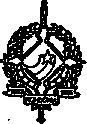 GOVERNO DO ESTADO DE RONDÔNIAGOVERNADORIA.08Maria das Graças Gosta Pereira	16.809Maria de Fátima dos Santos	18.572Maria de Iourdes Alves	16.803Ma. de Iourdes Freitas da Costa	23.079Maria do Carmo Santos da Silva	16.792Maria Florinda de Souza Vieira	16.807Maria José Pedro	23.078Maria JQlia de Aragâb Fernandes	16.816Maria Liduina Gomes	18.569Maria Vieira	16.799Maria do Socorro MDreira Guedes	15.187Maria de Jesus Pires	16.131Manoel Justino dos Santos	23.073Margarida Alves Mata	15.189Maria Aparecida Ribeiro	14.206Maria Crisóstomo Soares	10.769Maria de Lourdes Torres	10.853Maria José dos Santos Silva	10.731Maria José Rodrigues da Silva	18.579Maria Julia Alves de Oliveira	16.091Maria Pedra de Andrade	16.086Maria Rodrigues da Silva	14.046Maria Rosa dos Santos	14.222Mo-nclair Lopes Pereira	13.733Maria de Lourdes Alves II	14.214Maria Aparecida Carvalho	00.970íferia Batista de Miranda	02.272Maria José Rufino de Carvalho	16.278Maria de Lourdes Andrade	04.580ZeladoraZeladoraZeladoraServenteZeladoraZeladoraServenteZeladoraServenteZeladoraServenteZeladoraCQnd. ViaturasAux. LaboratórioAg. AdministrativoCozinheiraLavadeiraAux. Copa e CozinhaAux. LaboratórioServenteAux. Copa e CozinhaServenteAux.Copa e CozinhaAg. AdministrativoServenteAux. Op. Serv. DiversosAux.Op. Serv. DiversosAux. Serv. MédicosAux.Op. Serv. Diversos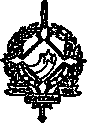 GOVERNO DO ESTADO DE RONDÔNIA GOVERNADORIA.09Manoel Barbosa da Silva Maria Geronimo da Silva Nabuo Sakuno Nair AlvesNeuro Mauricio de Castro Newton Mauricio de Castro Noemia Alves da Silva Nair Rodrigues de Moura Nely Moreira Zan Noeme Batista dos Santos Nair Maria da Silva Oâete Sebastiana Pianissola Olga Pereira de Barros Olga Rosa dos Reis Qrmi de Oliveira Oseni da Silva Costa Odilia Costa Garcia da Silva Pedro Salgado da Silva Pureza Maria de oliveira Penina Jeamnon Filha Paula Ribeiro Vieira Ribardo Ramlrez Pavon Raiitaanda de Souza Sampaio Regina Soares Rita Delmiro de Brito Rosalina Carneiro de Moura Rubenita Santana dos Santos Raimunda Maria Reis Rosa Maria do Nascimento30.979 05.723 17.948/17.947 16.119 10.884 10.860 10.878 14.242 18.564 18.721 00.947 16.292 16.335 16.284 18.716 16.815 14.159 31.157 14.085 30.962 16.191 31.103 18.719 24.929 16.190 11.546 16.327 01.827 05.737ServenteAux.Op. Serv. DiversosMedicoAux.Op. Serv. DiversosAUx. Serv. DiversosAux. Serv. DiversosLavadeiraServenteAg. AdministrativoAg. AdministrativoAux. Cp. Serv. DiversosAux. Serv. MédicosAux. Serv.MédicosAux. Serv. MédicosENc. PortariaZeladoraLavadeiraAux. Serv. MédicosAux.Serv. MédicosEne. PortariaServenteBioquimicoAux. Serv. MédicosServenteAux.Copa e CozinhaEne. PortariaAg. AdniinistrativoAux. Op. Serv. DiversosAux. Op. Serv. DiversosGOVERNO DO ESTADO DE RONDÔNIAGOVERNADORIARaimunda Nogueira Ferreira Raimunda de Castro Lima Sueli Aparecida Batista Stabile Severino Cândido dos Santos Sérgio C. Michells Sebastiana Pereira de Barros Sônia Marques Linhares Sebastiana Maria Ribeiro Sebastiana Ramos Cabral Sônia Maria Alves de Oliveira Sulely Justino Arantes Sebastiana da Costa Barros Selma Maria Apolinário da Silva Tereza de Jesus Rosa Tereza Aguiar Pereira Terezinha dos Santos Silva Terezinha da Silva Magalhães Teodora Wblf ranValter Ângelo Rodrigues      Valdomiro de Souza Freitas Valdivino Feliz da Silva Valmira Tome Vieira Valdivina Maria de MDura Vilma Xavier de Paula Vera Lúcia de Araújo Vera Lúcia Cerqueira César Walter de Oliveira Albuquerque Zelma Nobre de Souza.1000.945	Aux. Op. Serv. Diversos34.540	Aux. Serv. MEdicos
17.264/17.265 lúdico
10.882/17.334 Médico05.782	Bioquimico18.611	Aux.Serv. Médicos18.575	Aux. Serv. Médicos16.807	Zeladora16.802	Zeladora16.090	Aux. de Serviços18.418	Enfermeira03.511	Aux. Serviços13.717/1/38.3 Medico16.820	Zeladora16.798	Zeladora16.798	Zeladora14,093	Aux.Copa e Cozinha00.966	Ag. de Portaria793/8/94.6	Medico15.16 2	Bioquimico14.244	Aux. Serv. Médicos15.795	Aten. Hospitalar10.763	Lavadeira10.737	Aux. Copa e Cozinha04.610	Ag. Administrativo34.541	Servente
16.015	Enfermeiro
17.121   Aux. Serv. médicosGOVERNO DO ESTADO DE RONDÔNIAGOVERNADORIAZenilda Almeida Ferreira14.233	Servente.   JORGE TEIXEIRA DE OLIVEIRA            GOVERNADOR 00.946Aux. Cp. Serv. Diversos03.018Aux. Qp. Serv. Diversos05.710Aux. Op. Serv. Diversos14.709/14712Medico14.026/14036Medico18.380Aux. Serv.Médico05.731Ag. Sanitário31.005Telefonista23.077Servente30.954Cond. Viaturas17944/17945Médico15102/15103Medico 14.11/14117Medico16500A6530Médico16.535Enfermeira31.153Aux. Serv. Medico22.769Aux. Serv. Medico31.154Aux.Serv. Medico31.160Aux.Serv. medico31.158Aux.Serv. Médico16.439Aux.Serv. Medico18.573Aux. Serv. Medico16.309Ag. Administrativo13.965Ag, Administrativo14.288Servente31.008Aux. de Escritório10.862Servente11.185Ag. Administrativo14.303Ene, de Portaria05.721Aux. Serv. Diversos05.763Aux. Op. Serv. Diversos80.771At. Hospitalar05.720Aux.Op.Serv. DiversosAg. Administrativo13719/13745Medico31.155AUx. Serv. Médicos18.718Zeladora31.010Pedreiro05.732Aux.Op.Serv.Diversos00.965' Aux.Op.Serv.Diversos00.967/13815Medico15.204/15240Medico23.080Servente16.806Zeladora14.089Zeladora16.813Zeladora16.130Aux. Copa e Oozinha14.201Lavadeira16.324Servente31.065Aux.Serv. Médicos34.543Aux. Serv. Médicos22.776/73633Medico15.082A4.083Medico23.120/23.121Médico12.707/12.717Médico12.11^/6/117.4Medico15.179 A5.856Medico 18.389Enfermeiro16.180Aüx. Serv. Médicos16.279Aux. Serv. Médicos11.675AUx. Serv. Médicos18.773Aux. Serv. Médicos18.845AUx. Serv. Médicos13.771Aux. Serv. Médicas15.197Servente11.057Lavadeira16.819Zeladora31.020Ag. Administrativo31.021Servente10.805Ag. Administrativo301996Servente